COLEGIO EMILIA RIQUELME  GUIA DE APRENDIZAJE VIRTUALACTIVIDAD VIRTUAL SEMANA DEL  21 AL 25 DE SEPTIEMBRECOLEGIO EMILIA RIQUELME  GUIA DE APRENDIZAJE VIRTUALACTIVIDAD VIRTUAL SEMANA DEL  21 AL 25 DE SEPTIEMBRECOLEGIO EMILIA RIQUELME  GUIA DE APRENDIZAJE VIRTUALACTIVIDAD VIRTUAL SEMANA DEL  21 AL 25 DE SEPTIEMBRE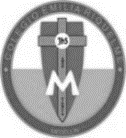 Asignatura: Ética y valoresGrado:   5°Docente: Estefanía LondoñoDocente: Estefanía LondoñoJueves, 24 de septiembre del 2020   Agenda virtual: Socialización de noticia  (Clase virtual 09:30am por ZOOMDERECHO INTERNACIONAL HUMANITARIO.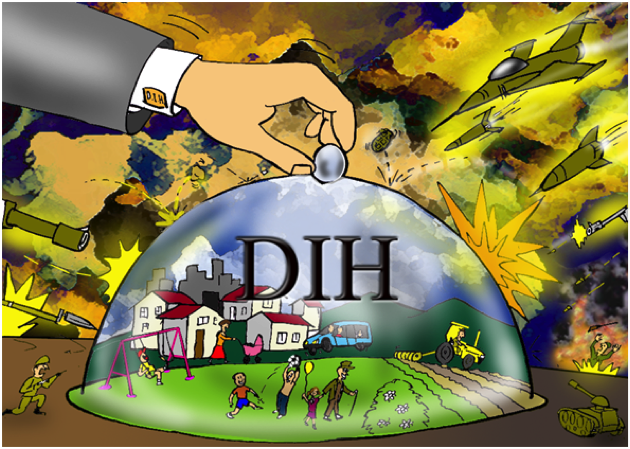 ACTIVIDADLa clase sincrónica participarán exponiendo sus noticias y los hallazgos de la aplicación de este derecho en el mundo. Jueves, 24 de septiembre del 2020   Agenda virtual: Socialización de noticia  (Clase virtual 09:30am por ZOOMDERECHO INTERNACIONAL HUMANITARIO.ACTIVIDADLa clase sincrónica participarán exponiendo sus noticias y los hallazgos de la aplicación de este derecho en el mundo. Jueves, 24 de septiembre del 2020   Agenda virtual: Socialización de noticia  (Clase virtual 09:30am por ZOOMDERECHO INTERNACIONAL HUMANITARIO.ACTIVIDADLa clase sincrónica participarán exponiendo sus noticias y los hallazgos de la aplicación de este derecho en el mundo. Jueves, 24 de septiembre del 2020   Agenda virtual: Socialización de noticia  (Clase virtual 09:30am por ZOOMDERECHO INTERNACIONAL HUMANITARIO.ACTIVIDADLa clase sincrónica participarán exponiendo sus noticias y los hallazgos de la aplicación de este derecho en el mundo. 